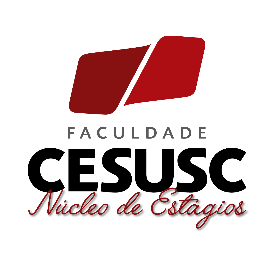 OPORTUNIDADE DE ESTÁGIO EM ADMINISTRAÇÃOO Ministério Público Federal em Santa Catarina abre, até o dia 9 de março, inscrição para o processo seletivo de estagiário de ADMINISTRAÇÃO . Além da pré-inscrição no site do MPF/SC,http://www.mpf.mp.br/sc/estagie-conosco/concursos-de-estagio/concursos-de-estagio, o candidato deverá encaminhar as documentações solicitadas pelo edital para o e-mail estagio@mpf.mp.br, a fim de confirmar sua inscrição.Entre os pré-requisitos, é necessário: Estar matriculado em uma das instituições de ensino superior conveniadas com o Ministério Público Federal em Santa Catarina, relacionadas no Anexo I do Edital; Não concluir o curso no 1° semestre de 2021; Ter concluído, no ato da contratação, o 2º ano ou 4º semestre do curso superior de Administração, quando tiver 10 ou mais semestres de duração, para os estudantes que concorrem nessa condição; Ter concluído, no ato da contratação, o 3º semestre do curso superior de Administração, quando tiver menos de 10 semestres de duração, para os estudantes que concorrem nessa condição; Ter média geral das disciplinas cursadas no curso de Administração igual ou superior a 7,00, sem utilizar qualquer arredondamento. Esta média será calculada pela soma das notas finais das disciplinas, dividida pelo número de disciplinas cursadas.Em virtude da pandemia, excepcionalmente neste ano, o processo seletivo não se dará por meio da aplicação de provas, mas tão somente pela média das notas acadêmicas.O estágio tem carga horária de 20 horas semanais e o valor da bolsa é de R$850,00, com o acréscimo de R$7,00 de vale-trasnporte por dia estagiado presencialmente.Florianópolis, 04/03/2021Atenção! A vaga poderá ser fechada a qualquer momento.